1 декабря состоялся районный онлайн-фестиваль добровольцев:
"Я волонтёр Усольского района!"Клуб волонтёрского движения "ВКонтакте" в рамках районного конкурса "Волонтером быть здорово!" победил в номинации "Волонтёрство в сфере культуры".А также ребята разделили третье место с двумя командами из других МО в КВИЗЕ.СПАСИБО ОГРОМНОЕ КЛУБУ ВОЛОНТЁРСКОГО ДВИЖЕНИЯ "ВКОНТАКТЕ" ЗА ХОРОШУЮ И СЛАЖЕННУЮ РАБОТУ.БЛАГОДАРИМ ОРГАНИЗАТОРОВ ЗА ПРОВЕДЕНИЕ ФЕСТИВАЛЯ!!!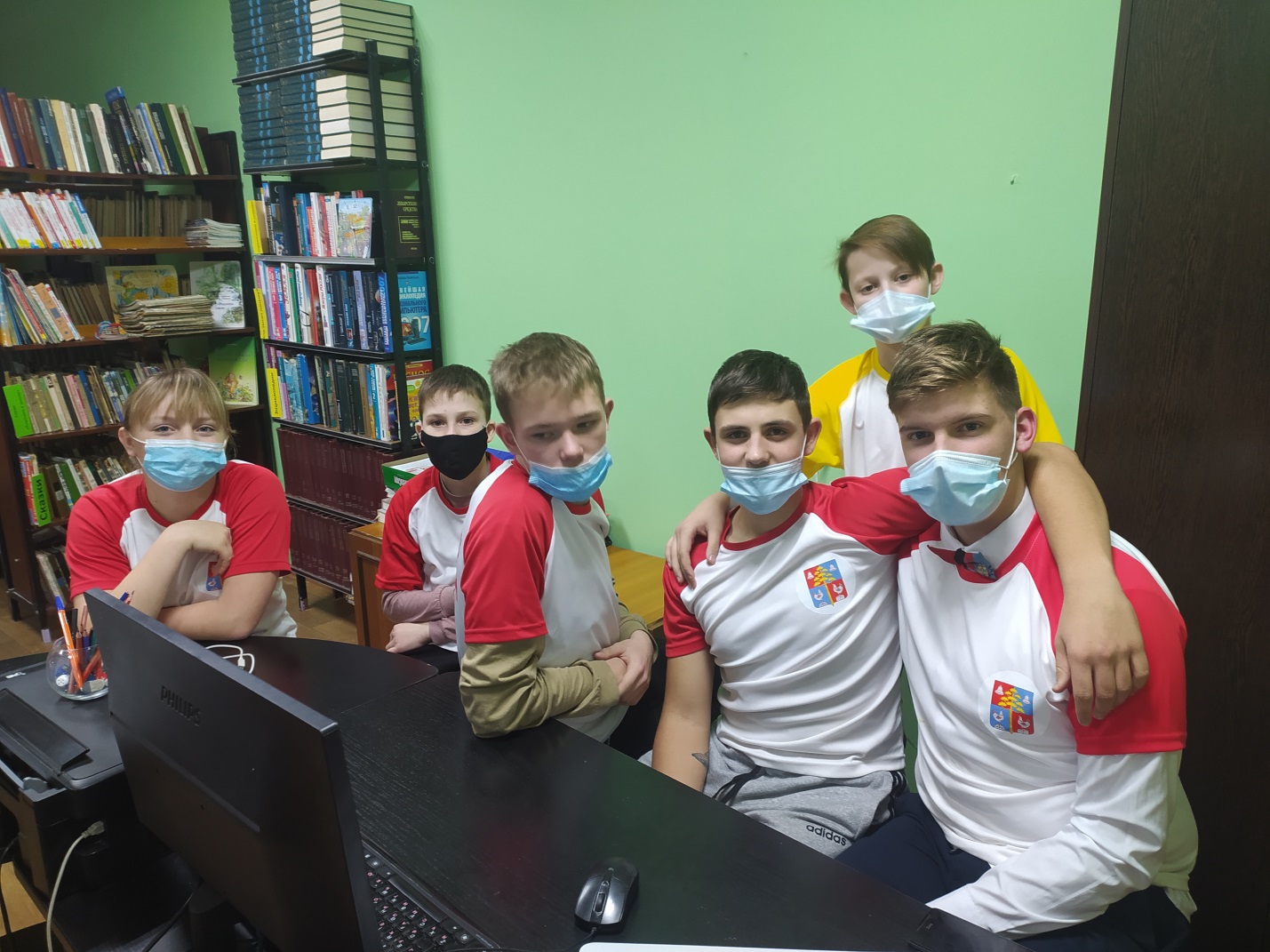 